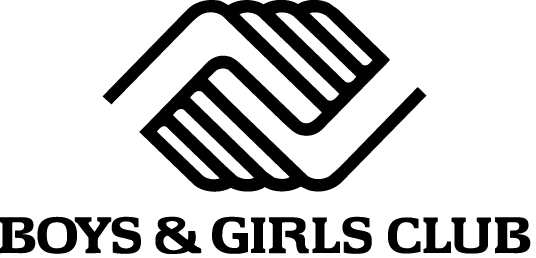 Sparta Area School District Request for Shuttle TransportationSubmit completed form to Boys & Girls Club of Sparta for approval of membershipFAX to Club at :  608-269-7969 orMail to:  Boys & Girls Club, 1000 East Montgomery Street, Sparta, WI 54656; orEmail to :  jsimunich@bgcofsparta.orgPlease check any that apply: Add new student___         Change of address___         Add to busing___         Change in busing___ No busing needed___       Student leaving district___     Change of school within district___      ********************************************************************************** Student Name                	 	 *Other ID #	   School          Grade           Sex             DOB         ______________________________ ___________	  _________      ______          M   F        _________     ______________________________ ___________	  _________      ______          M   F        _________       ___________________________ __________	 ________      ______        M   F       ________             *Other ID# refers to the Public School’s Lunch Account #Effective Date for Start or Change  ______________________________           Please allow 2 business days for busing changes and contact of parent/guardian and school_____ Shuttle Pick Up Location (select one):    High School       Administration Bldg      “L” and Oak Street Intersection   _____ Shuttle Drop Off Location (select one):   High School       Administration Bldg      “L” and Oak Street Intersection_____ Boys and Girls Club (return to Club for verification of attendance—they will forward to Lamers)Parent(s) or Guardian   _____________________________________________________________________________Home phone____________________      Work phone ____________________       Cell phone ____________________  Current Mailing Address _________________________________  City _____________     Zip Code _______________City _____________     Zip Code _________________  Submitted by ____________________  Date ______________         If you would like notification of busing arrangements via e-mail, please add e-mail address:  _______________________________________________________________________________________________************************************************************************************************               PARENTAL COPYDisclaimeRThe Boys & Girls Club of Sparta is not responsible or liable in any way in the event of harm or injury occurring to the child or the child’s property. I will not hold the Boys & Girls Club of Sparta responsible in case of any loss, damage, injury, or death resulting from use of Club facilities or participation in Club activities whether at or away from the Club. It is agreed that the parent or guardian will not hold Boys & Girls Club of Sparta responsible for the welfare or whereabouts of the child. (i.e. Parents are responsible for making arrangements with their child regarding how s/he will get to and from the Club, as well as when their child is to be at the Club, who their child is allowed to leave with, etc.).  If the Parent or Guardian does file a complaint against the Club the Parent or Guardian agrees to pay for Boys & Girls Club of Sparta’s legal fees. OPEN DOOR POLICYThe Boys & Girls Club of Sparta has an open door policy.  This policy allows members to come and go at any time during the Club’s operating hours.  Members are required to sign in and to sign out, and are only allowed to check in once a day.  Under normal circumstance, staff cannot prohibit a member from leaving the facility.  Thus, it is strictly the parent/guardian’s responsibility to determine and enforce how his/her child uses the open door policy.  It is important to understand that the Boys & Girls Club of Sparta is a drop in facility and is not governed by licensure as a childcare or daycare facility.CODE OF CONDUCTAll Club members are expected to adhere to the following rules & principles:  RESPECT yourself, RESPECT others, and RESPECT all property of belonging to the Barney Community Center and the Boys & Girls Club of Sparta.DISCIPLINARY POLICYMinor misbehavior is handled with disciplinary actions depending on the situation which may include, but is not limited to: time-outs, coaching and re-teaching with staff members, loss of certain privileges, Club service, a call home, a meeting with parent and Club staff or suspension from the Club.    More serious problems may require suspension from the Club for a period of time dependent upon the severity of the offense.  All discipline issues will be handled on an individual basis.  MEMBER ASSESSMENT DISCLAIMERI give my permission to the BGC of Sparta to survey my child about his or her Club experiences, risk behaviors, skills, and attitudes.  When conducted, I give consent for my child to complete a youth outcomes survey.  I understand blank sample copies of the youth outcomes surveys are available for review at the Front Desk.  I agree that if I don’t want my child to participate in the youth outcomes surveys, I must provide notice in writing to the Boys & Girls Club of Sparta.  SCHOOL INFORMATIONI give my permission to the Boys & Girls Club of Sparta and my child’s school to exchange information regarding my child.  Information that will be shared may include the information provided on this membership application form, school records involving student progress, behavior, attendance, or other information collected by the Boys & Girls Club of Sparta. The purpose of this exchange is to help both organizations do a better job of helping the student be successful in school and in the Club.  The release is valid for one year from the date this membership is signed and may be revoked by contacting the Boys & Girls Club of Sparta in writing.  LATE PARENT POLICYMembers must be picked up promptly by the time the Club closes. Parents who are late will receive:A $5 late pick up fee and $1 for each minute late will be charged per family.At 5 minutes late, all contacts and emergency contacts will be notified until arrangements have been made if we have not heard from a parent.If your child is still present 30 minutes after closing, local authorities will be contacted.Your fees will be sent via mail the next business day.  Payment is expected within 5 business days.If payment is not made within 5 business days, Club services will be withheld until payment is madeSuspension from the Club may occur if your child is picked up late 3 times within a years’ time.PARENT/GUARDIAN APPROVALI approve my child’s application for membership to the Boys & Girls Club of Sparta.  I am aware that the Club rules and policies are available at the Front Desk and are also described in the copy of the Parent Handbook I have been given.  My child and I agree to follow the Club rules and policies, and we understand that Club membership is a privilege that may be revoked at any time.Member Information: First Name: ___________________________  Middle: ________________  Last: _____________________________Gender:       ____Male    ____Female                Birth Date: ____ / ____ / ____    Age:___________________Race:      ____African American   ____Asian   ____Caucasian   ____Hispanic ____Native American   ____Multi-Racial Primary Phone Number: ____________________ Parent’s Email Address_________________________________ Address: _____________________________________ City: ____________________ State: ____   Zip: __________School attending in school year 16-17: _____________________    Grade for school year 16-17: ______________                                                                                                                 (Children must have completed 2nd grade to become a member)Member Information: First Name: ___________________________  Middle: ________________  Last: _____________________________Gender:       ____Male    ____Female                Birth Date: ____ / ____ / ____    Age:___________________Race:      ____African American   ____Asian   ____Caucasian   ____Hispanic ____Native American   ____Multi-Racial Primary Phone Number: ____________________ Parent’s Email Address_________________________________ Address: _____________________________________ City: ____________________ State: ____   Zip: __________School attending in school year 16-17: _____________________    Grade for school year 16-17: ______________                                                                                                                 (Children must have completed 2nd grade to become a member)Contact Information:   PRIMARY PARENT/GuARDIAN 1First Name:_____________________________________         Last Name:_____________________________________         Relationship to child______________________________Occupation:_____________________________________Employer:______________________________________Home Phone: ___________________________________Work Phone: ____________________________________Cell Phone:_____________________________________Contact Information:               PARENT/GuARDIAN 2First Name:_____________________________________         Last Name:_____________________________________         Relationship to child______________________________Occupation:_____________________________________Employer:______________________________________Home Phone: ___________________________________Work Phone: ____________________________________Cell Phone:_____________________________________EMERGENCY CONTACTS:  (other than parent or guardian)First Name: __________________ Last Name: ___________________ Relationship to child__________________ Cell Number__________________ Home Number ________________                                                                      Do you authorize this person to be an emergency pick-up for your child?   _____Yes     _____No 2)   First Name: __________________ Last Name: ___________________ Relationship to child__________________      Cell Number__________________Home Number ________________      Do you authorize this person to be an emergency pick-up for your child?   _____Yes     _____No                  EMERGENCY CONTACTS:  (other than parent or guardian)First Name: __________________ Last Name: ___________________ Relationship to child__________________ Cell Number__________________ Home Number ________________                                                                      Do you authorize this person to be an emergency pick-up for your child?   _____Yes     _____No 2)   First Name: __________________ Last Name: ___________________ Relationship to child__________________      Cell Number__________________Home Number ________________      Do you authorize this person to be an emergency pick-up for your child?   _____Yes     _____No                  EDUCATIONAL INFORMATIONDescribe your child’s classroom situation. Check all that apply. _____Traditional   _____ Gifted and Talented program  _____ Homeschooled  _____Montessori   _____ STEM         _____ EDGE     _____ Has an IEP (Individual Education Plan)   _____* Requires an aide during the school day (* If checked, please refer to our Member & Parent Handbook on page 6 under Children with Special Requirements section.)  _____Has a behavior planDoes your child receive Special Education Services in any of these areas: _____ Cognitive _____ Emotional/Behavioral  _____Learning General Information                                                                    1) As a parent, I am interested in volunteering for events/activities at the Boys & Girls Club.               ____Yes    ____No                                                                   2) My child has permission to be used in printed public relations materials.                                          ____Yes    ____No 3) My child may participate in all Boys & Girls Club activities in or adjacent to the Club building.	     ____Yes    ____No 4) My child may participate in supervised activities within walking distance of the Club.                       ____Yes    ____No                                                                  5) My child’s name OR picture may be used on our Facebook page or Club website.                          ____Yes    ____No 6) My child has permission to use the Internet in a supervised setting while at the Club.                      ____Yes    ____No     (Social media sites such as Facebook and email are NOT permissible while at the Club)                          EDUCATIONAL INFORMATIONDescribe your child’s classroom situation. Check all that apply. _____Traditional   _____ Gifted and Talented program  _____ Homeschooled  _____Montessori   _____ STEM         _____ EDGE     _____ Has an IEP (Individual Education Plan)   _____* Requires an aide during the school day (* If checked, please refer to our Member & Parent Handbook on page 6 under Children with Special Requirements section.)  _____Has a behavior planDoes your child receive Special Education Services in any of these areas: _____ Cognitive _____ Emotional/Behavioral  _____Learning General Information                                                                    1) As a parent, I am interested in volunteering for events/activities at the Boys & Girls Club.               ____Yes    ____No                                                                   2) My child has permission to be used in printed public relations materials.                                          ____Yes    ____No 3) My child may participate in all Boys & Girls Club activities in or adjacent to the Club building.	     ____Yes    ____No 4) My child may participate in supervised activities within walking distance of the Club.                       ____Yes    ____No                                                                  5) My child’s name OR picture may be used on our Facebook page or Club website.                          ____Yes    ____No 6) My child has permission to use the Internet in a supervised setting while at the Club.                      ____Yes    ____No     (Social media sites such as Facebook and email are NOT permissible while at the Club)                           Confidentail Household informationChild lives with: _____Both parents  _____Mother  _____Father  _____Grandparent(s)  _____Guardian_____Mother/Step-parent  _____Father/Step-parent  _____Time with both parentsCurrent Single Parent: ____Yes   ____No   Head of Household  _____Female  _____MaleNumber of members in household:  _____                           Number of Brothers: _____   Ages: ___ ___ ___ ___ ___   Number of Sisters: _____   Ages: ___ ___ ___ ___ ___ What is the primary language spoken at home?  _____English  _____Spanish  _____Hmong  _____OtherIs child eligible to participate at Fort McCoy Child and Youth Services program?                       ____Yes   ____No                  (A parent is: AD Military, DOD NAF and APF Civilian Personnel, Reservists and National Guard on AD, Retirees and DOD Contractors.) Is a parent currently part of one of the five active duty branches of the military?                         ____Yes   ____NoDoes your child qualify for free/reduced lunch?  ____Yes   ____No     Is your family TANF eligible?  ____ Yes  ____No                                                                                                                             (Temporary Assistance for Needy Families) Confidentail Household informationChild lives with: _____Both parents  _____Mother  _____Father  _____Grandparent(s)  _____Guardian_____Mother/Step-parent  _____Father/Step-parent  _____Time with both parentsCurrent Single Parent: ____Yes   ____No   Head of Household  _____Female  _____MaleNumber of members in household:  _____                           Number of Brothers: _____   Ages: ___ ___ ___ ___ ___   Number of Sisters: _____   Ages: ___ ___ ___ ___ ___ What is the primary language spoken at home?  _____English  _____Spanish  _____Hmong  _____OtherIs child eligible to participate at Fort McCoy Child and Youth Services program?                       ____Yes   ____No                  (A parent is: AD Military, DOD NAF and APF Civilian Personnel, Reservists and National Guard on AD, Retirees and DOD Contractors.) Is a parent currently part of one of the five active duty branches of the military?                         ____Yes   ____NoDoes your child qualify for free/reduced lunch?  ____Yes   ____No     Is your family TANF eligible?  ____ Yes  ____No                                                                                                                             (Temporary Assistance for Needy Families) Medical InformationDoes your child have any allergies, disabilities or medical conditions we should be aware of?  _____Yes  _____NoPlease explain:  ___________________________________________________________________________________________________________________________________________________________________________________Please list any medications your child is currently taking  _____________________________________________________________________________________________________________________________________________________________________________________________________________________________________________________Permission for Club staff members to administer first aid treatment as deemed necessary  _____Yes  _____No Permission for treatment by Doctor/Hospital to administer emergency treatment as deemed necessary  _____Yes  _____NoDoes your family have health and/or accident insurance:  _____Yes  _____No  Insurance Carrier:  ______________________________ Medical InformationDoes your child have any allergies, disabilities or medical conditions we should be aware of?  _____Yes  _____NoPlease explain:  ___________________________________________________________________________________________________________________________________________________________________________________Please list any medications your child is currently taking  _____________________________________________________________________________________________________________________________________________________________________________________________________________________________________________________Permission for Club staff members to administer first aid treatment as deemed necessary  _____Yes  _____No Permission for treatment by Doctor/Hospital to administer emergency treatment as deemed necessary  _____Yes  _____NoDoes your family have health and/or accident insurance:  _____Yes  _____No  Insurance Carrier:  ______________________________DisclaimeRThe Boys & Girls Club of Sparta is not responsible or liable in any way in the event of harm or injury occurring to the child or the child’s property. I will not hold the Boys & Girls Club of Sparta responsible in case of any loss, damage, injury, or death resulting from use of Club facilities or participation in Club activities whether at or away from the Club. It is agreed that the parent or guardian will not hold Boys & Girls Club of Sparta responsible for the welfare or whereabouts of the child. (i.e. Parents are responsible for making arrangements with their child regarding how s/he will get to and from the Club, as well as when their child is to be at the Club, who their child is allowed to leave with, etc.).  If the Parent or Guardian does file a complaint against the Club the Parent or Guardian agrees to pay for Boys & Girls Club of Sparta’s legal fees. OPEN DOOR POLICYThe Boys & Girls Club of Sparta has an open door policy.  This policy allows members to come and go at any time during the Club’s operating hours.  Members are required to sign in and to sign out, and are only allowed to check in once a day.  Under normal circumstance, staff cannot prohibit a member from leaving the facility.  Thus, it is strictly the parent/guardian’s responsibility to determine and enforce how his/her child uses the open door policy.  It is important to understand that the Boys & Girls Club of Sparta is a drop in facility and is not governed by licensure as a childcare or daycare facility.CODE OF CONDUCTAll Club members are expected to adhere to the following rules & principles:  RESPECT yourself, RESPECT others, and RESPECT all property of belonging to the Barney Community Center and the Boys & Girls Club of Sparta.DISCIPLINARY POLICYMinor misbehavior is handled with disciplinary actions depending on the situation which may include, but is not limited to: time-outs, coaching and re-teaching with staff members, loss of certain privileges, Club service, a call home, a meeting with parent and Club staff or suspension from the Club.  More serious problems may require suspension from the Club for a period of time dependent upon the severity of the offense.  All discipline issues will be handled on an individual basis.  MEMBER ASSESSMENT DISCLAIMERI give my permission to the BGC of Sparta to survey my child about his or her Club experiences, risk behaviors, skills, and attitudes.  When conducted, I give consent for my child to complete a youth outcomes survey.  I understand blank sample copies of the youth outcomes surveys are available for review at the Front Desk.  I agree that if I don’t want my child to participate in the youth outcomes surveys, I must provide notice in writing to the Boys & Girls Club of Sparta.  SCHOOL INFORMATIONI give my permission to the Boys & Girls Club of Sparta and my child’s school to exchange information regarding my child.  Information that will be shared may include the information provided on this membership application form, school records involving student progress, behavior, attendance, or other information collected by the Boys & Girls Club of Sparta. The purpose of this exchange is to help both organizations do a better job of helping the student be successful in school and in the Club.  The release is valid for one year from the date this membership is signed and may be revoked by contacting the Boys & Girls Club of Sparta in writing.  LATE PARENT POLICYMembers must be picked up promptly by the time the Club closes. Parents who are late will receive:A $5 late pick up fee and $1 for each minute late will be charged per family.At 5 minutes late, all contacts and emergency contacts will be notified until arrangements have been made if we have not heard from a parent.If your child is still present 30 minutes after closing, local authorities will be contacted.Your fees will be sent via mail the next business day.  Payment is expected within 5 business days.If payment is not made within 5 business days, Club services will be withheld until payment is madeSuspension from the Club may occur if your child is picked up late 3 times within a years’ time.PARENT/GUARDIAN APPROVALI approve my child’s application for membership to the Boys & Girls Club of Sparta.  I am aware that the Club rules and policies are available at the Front Desk and are also described in the copy of the Parent Handbook I have been given.  My child and I agree to follow the Club rules and policies, and we understand that Club membership is a privilege that may be revoked at any time. If answers on this membership form are found to be false, membership may be revoked._______________________________________________________________________           _____/_____/_____Parent/Guardian Signature                                                                                                               DateDisclaimeRThe Boys & Girls Club of Sparta is not responsible or liable in any way in the event of harm or injury occurring to the child or the child’s property. I will not hold the Boys & Girls Club of Sparta responsible in case of any loss, damage, injury, or death resulting from use of Club facilities or participation in Club activities whether at or away from the Club. It is agreed that the parent or guardian will not hold Boys & Girls Club of Sparta responsible for the welfare or whereabouts of the child. (i.e. Parents are responsible for making arrangements with their child regarding how s/he will get to and from the Club, as well as when their child is to be at the Club, who their child is allowed to leave with, etc.).  If the Parent or Guardian does file a complaint against the Club the Parent or Guardian agrees to pay for Boys & Girls Club of Sparta’s legal fees. OPEN DOOR POLICYThe Boys & Girls Club of Sparta has an open door policy.  This policy allows members to come and go at any time during the Club’s operating hours.  Members are required to sign in and to sign out, and are only allowed to check in once a day.  Under normal circumstance, staff cannot prohibit a member from leaving the facility.  Thus, it is strictly the parent/guardian’s responsibility to determine and enforce how his/her child uses the open door policy.  It is important to understand that the Boys & Girls Club of Sparta is a drop in facility and is not governed by licensure as a childcare or daycare facility.CODE OF CONDUCTAll Club members are expected to adhere to the following rules & principles:  RESPECT yourself, RESPECT others, and RESPECT all property of belonging to the Barney Community Center and the Boys & Girls Club of Sparta.DISCIPLINARY POLICYMinor misbehavior is handled with disciplinary actions depending on the situation which may include, but is not limited to: time-outs, coaching and re-teaching with staff members, loss of certain privileges, Club service, a call home, a meeting with parent and Club staff or suspension from the Club.  More serious problems may require suspension from the Club for a period of time dependent upon the severity of the offense.  All discipline issues will be handled on an individual basis.  MEMBER ASSESSMENT DISCLAIMERI give my permission to the BGC of Sparta to survey my child about his or her Club experiences, risk behaviors, skills, and attitudes.  When conducted, I give consent for my child to complete a youth outcomes survey.  I understand blank sample copies of the youth outcomes surveys are available for review at the Front Desk.  I agree that if I don’t want my child to participate in the youth outcomes surveys, I must provide notice in writing to the Boys & Girls Club of Sparta.  SCHOOL INFORMATIONI give my permission to the Boys & Girls Club of Sparta and my child’s school to exchange information regarding my child.  Information that will be shared may include the information provided on this membership application form, school records involving student progress, behavior, attendance, or other information collected by the Boys & Girls Club of Sparta. The purpose of this exchange is to help both organizations do a better job of helping the student be successful in school and in the Club.  The release is valid for one year from the date this membership is signed and may be revoked by contacting the Boys & Girls Club of Sparta in writing.  LATE PARENT POLICYMembers must be picked up promptly by the time the Club closes. Parents who are late will receive:A $5 late pick up fee and $1 for each minute late will be charged per family.At 5 minutes late, all contacts and emergency contacts will be notified until arrangements have been made if we have not heard from a parent.If your child is still present 30 minutes after closing, local authorities will be contacted.Your fees will be sent via mail the next business day.  Payment is expected within 5 business days.If payment is not made within 5 business days, Club services will be withheld until payment is madeSuspension from the Club may occur if your child is picked up late 3 times within a years’ time.PARENT/GUARDIAN APPROVALI approve my child’s application for membership to the Boys & Girls Club of Sparta.  I am aware that the Club rules and policies are available at the Front Desk and are also described in the copy of the Parent Handbook I have been given.  My child and I agree to follow the Club rules and policies, and we understand that Club membership is a privilege that may be revoked at any time. If answers on this membership form are found to be false, membership may be revoked._______________________________________________________________________           _____/_____/_____Parent/Guardian Signature                                                                                                               Date